ПРАВИТЕЛЬСТВО ЛЕНИНГРАДСКОЙ ОБЛАСТИПОСТАНОВЛЕНИЕот 24 октября 2023 г. N 740О ВНЕСЕНИИ ИЗМЕНЕНИЙ В ПОСТАНОВЛЕНИЕ ПРАВИТЕЛЬСТВАЛЕНИНГРАДСКОЙ ОБЛАСТИ ОТ 30 СЕНТЯБРЯ 2021 ГОДА N 635"ОБ УТВЕРЖДЕНИИ ПОЛОЖЕНИЯ О РЕГИОНАЛЬНОМ ГОСУДАРСТВЕННОМКОНТРОЛЕ (НАДЗОРЕ) В ОБЛАСТИ ОБРАЩЕНИЯ С ЖИВОТНЫМИНА ТЕРРИТОРИИ ЛЕНИНГРАДСКОЙ ОБЛАСТИ, КЛЮЧЕВЫХ ПОКАЗАТЕЛЕЙИ ИХ ЦЕЛЕВЫХ ЗНАЧЕНИЙ, ИНДИКАТИВНЫХ ПОКАЗАТЕЛЕЙРЕГИОНАЛЬНОГО ГОСУДАРСТВЕННОГО КОНТРОЛЯ (НАДЗОРА) В ОБЛАСТИОБРАЩЕНИЯ С ЖИВОТНЫМИ НА ТЕРРИТОРИИ ЛЕНИНГРАДСКОЙ ОБЛАСТИ"Правительство Ленинградской области постановляет:1. Внести в постановление Правительства Ленинградской области от 30 сентября 2021 года N 635 "Об утверждении Положения о региональном государственном контроле (надзоре) в области обращения с животными на территории Ленинградской области, ключевых показателей и их целевых значений, индикативных показателей регионального государственного контроля (надзора) в области обращения с животными на территории Ленинградской области" изменения согласно приложению к настоящему постановлению.2. Настоящее постановление вступает в силу через 10 дней с даты официального опубликования.Исполняющий обязанностиГубернатора Ленинградской областиПервый вице-губернатор Ленинградской области -руководитель Администрации Губернатораи Правительства Ленинградской областиИ.ПетровПРИЛОЖЕНИЕк постановлению ПравительстваЛенинградской областиот 24.10.2023 N 740ИЗМЕНЕНИЯ,КОТОРЫЕ ВНОСЯТСЯ В ПОСТАНОВЛЕНИЕ ПРАВИТЕЛЬСТВАЛЕНИНГРАДСКОЙ ОБЛАСТИ ОТ 30 СЕНТЯБРЯ 2021 ГОДА N 635"ОБ УТВЕРЖДЕНИИ ПОЛОЖЕНИЯ О РЕГИОНАЛЬНОМ ГОСУДАРСТВЕННОМКОНТРОЛЕ (НАДЗОРЕ) В ОБЛАСТИ ОБРАЩЕНИЯ С ЖИВОТНЫМИНА ТЕРРИТОРИИ ЛЕНИНГРАДСКОЙ ОБЛАСТИ, КЛЮЧЕВЫХ ПОКАЗАТЕЛЕЙИ ИХ ЦЕЛЕВЫХ ЗНАЧЕНИЙ, ИНДИКАТИВНЫХ ПОКАЗАТЕЛЕЙРЕГИОНАЛЬНОГО ГОСУДАРСТВЕННОГО КОНТРОЛЯ (НАДЗОРА)В ОБЛАСТИ ОБРАЩЕНИЯ С ЖИВОТНЫМИ НА ТЕРРИТОРИИЛЕНИНГРАДСКОЙ ОБЛАСТИ"1. В приложении 1 (Положение о региональном государственном контроле (надзоре) в области обращения с животными на территории Ленинградской области):1) пункт 8 изложить следующей редакции:"8. К объектам регионального государственного контроля (надзора) в области обращения с животными (далее - объекты контроля) относятся:1) деятельность, действия (бездействие) физических лиц, индивидуальных предпринимателей (далее - граждане) и юридических лиц (далее - организации) по обращению с домашними животными, по обращению с животными без владельцев при осуществлении отлова, транспортировке и передаче их в приют для животных без владельцев, а также по содержанию животных без владельцев в приютах для животных без владельцев, в рамках которых должны соблюдаться обязательные требования;2) здания, помещения, сооружения, территории, включая земельные участки, оборудование, устройства, предметы, материалы, транспортные средства и другие объекты, которыми граждане и организации владеют и(или) пользуются в процессе обращения с животными (за исключением жилых помещений) и к которым предъявляются обязательные требования (далее - производственные объекты).";2) абзацы второй и третий пункта 16 изложить в следующей редакции:"средний риск;умеренный риск;";3) пункт 17 изложить в следующей редакции:"17. Управление ведет перечни объектов контроля, которым присвоены категории риска.Если объект контроля не отнесен к определенной категории риска, он считается отнесенным к категории низкого риска.";4) пункт 18 признать утратившим силу;5) абзацы второй и третий пункта 23 изложить в следующей редакции:"к категории среднего риска относятся объекты контроля в области обращения с животными, набравшие в соответствии с категориями риска 15 баллов и более;к категории умеренного риска относятся объекты контроля в области обращения с животными, набравшие в соответствии с категориями риска от 10 до 14 баллов;";6) пункт 25 изложить в следующей редакции:"25. Перечень индикаторов риска нарушения обязательных требований, используемых Управлением при осуществлении регионального государственного контроля (надзора):1) наличие в течение двух календарных лет двух и более случаев возникновения (регистрации) заразных, в том числе особо опасных, болезней животных, по которым установлены ограничительные мероприятия (карантин) на одном производственном объекте или на всех производственных объектах, при осуществлении контролируемым лицом деятельности в области обращения с животными (ведомственная информация);2) гибель более 10 процентов животных от общего числа животных, поступивших в приют для животных без владельцев, в течение календарного года (ведомственная информация).";7) пункт 26 признать утратившим силу;8) абзацы второй и третий пункта 27 изложить в следующей редакции:"категории среднего риска - одно контрольное мероприятие один раз в четыре года;категории умеренного риска - одно контрольное мероприятие один раз в пять лет;";9) подпункты 1 и 2 пункта 28 изложить в следующей редакции:"1) для категории среднего риска: выездная проверка - один раз в четыре года; документарная проверка - один раз в четыре года; инспекционный визит - один раз в четыре года;2) для категории умеренного риска: выездная проверка - один раз в пять лет; документарная проверка - один раз в пять лет; инспекционный визит - один раз в пять лет.";10) абзац второй пункта 42 признать утратившим силу;11) дополнить пунктами 51.1 - 51.4 следующего содержания:"51.1. Контролируемое лицо вправе обратиться в Управление с заявлением о проведении в отношении его профилактического визита (далее также - заявление контролируемого лица).51.2. Управление рассматривает заявление контролируемого лица в течение 10 рабочих дней с даты регистрации указанного заявления и принимает решение о проведений профилактического визита либо об отказе в его проведении с учетом материальных, финансовых и кадровых ресурсов Управления, категории риска объекта контроля, о чем уведомляет контролируемое лицо.51.3. Управление принимает решение об отказе в проведении профилактического визита по заявлению контролируемого лица по одному из следующих оснований:1) от контролируемого лица поступило уведомление об отзыве заявления о проведении профилактического визита;2) в течение двух месяцев до даты подачи заявления контролируемого лица Управлением было принято решение об отказе в проведении профилактического визита в отношении данного контролируемого лица;3) в течение шести месяцев до даты подачи заявления контролируемого лица проведение профилактического визита было невозможно в связи с отсутствием контролируемого лица по месту осуществления деятельности либо в связи с иными действиями (бездействием) контролируемого лица, повлекшими невозможность проведения профилактического визита;4) заявление контролируемого лица содержит нецензурные либо оскорбительные выражения, угрозы жизни, здоровью и имуществу должностных лиц Управления либо членов их семей.51.4. В случае принятия решения о проведении профилактического визита по заявлению контролируемого лица Управление в течение 20 рабочих дней согласовывает дату проведения профилактического визита с контролируемым лицом любым способом, обеспечивающим фиксирование такого согласования, и обеспечивает включение такого профилактического визита в программу профилактики рисков причинения вреда (ущерба) охраняемым законом ценностям.".2. Приложение 2 (Ключевые показатели регионального государственного контроля (надзора) в области обращения с животными на территории Ленинградской области и их целевые значения) изложить в следующей редакции:"УТВЕРЖДЕНЫпостановлением ПравительстваЛенинградской областиот 30.09.2021 N 635(в редакциипостановления ПравительстваЛенинградской областиот 24.10.2023 N 740)(приложение 2)КЛЮЧЕВЫЕ ПОКАЗАТЕЛИРЕГИОНАЛЬНОГО ГОСУДАРСТВЕННОГО КОНТРОЛЯ (НАДЗОРА) В ОБЛАСТИОБРАЩЕНИЯ С ЖИВОТНЫМИ НА ТЕРРИТОРИИ ЛЕНИНГРАДСКОЙ ОБЛАСТИИ ИХ ЦЕЛЕВЫЕ ЗНАЧЕНИЯ1. Количество установленных очагов особо опасного заболевания (бешенства) при содержании животных на территории приюта для животных без владельцев, за календарный год.Целевое значение показателя - 0.2. Доля животных без владельцев, погибших в результате нарушения требований законодательства в области обращения с животными без владельцев.Формула расчета показателя:П = Кпж / Кож x 100%,где:Кпж - количество животных без владельцев, погибших при осуществлении деятельности по обращению с животными без владельцев (голов);Кож - общее количество отловленных животных без владельцев (голов).Показатель рассчитывается по состоянию на конец отчетного года.Целевое значение показателя - не более 5 процентов.".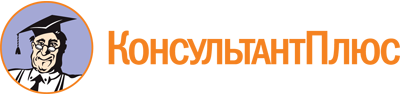 Постановление Правительства Ленинградской области от 24.10.2023 N 740
"О внесении изменений в постановление Правительства Ленинградской области от 30 сентября 2021 года N 635 "Об утверждении Положения о региональном государственном контроле (надзоре) в области обращения с животными на территории Ленинградской области, ключевых показателей и их целевых значений, индикативных показателей регионального государственного контроля (надзора) в области обращения с животными на территории Ленинградской области"Документ предоставлен КонсультантПлюс

www.consultant.ru

Дата сохранения: 08.11.2023
 